Max MustermannMusterstraße 3807384 MusterstadtWohnungsgesellschaft mbHHerr Mark MüllerMusterstraße 1589321 MusterstadtMusterstadt, 1. Februar 2023Bewerbung um eine Stelle als Immobilienkaufmann
Ab dem 01.07.2023; Kennziffer: 4202023Sehr geehrter Herr Müller,auf der Suche nach einer Stelle als Immobilienkaufmann bin ich über das Studyflix Jobportal auf Ihre Anzeige gestoßen. Ich habe meine Ausbildung zum Immobilienkaufmann erfolgreich abgeschlossen und bin überzeugt, dass ich genau der Richtige für die Stelle bin. Während meiner Ausbildung habe ich umfassende Kenntnisse in den Bereichen Immobilienmanagement, Betriebswirtschaft und Recht erworben. Besonders begeistert hat mich die Vielseitigkeit des Berufs als Immobilienkaufmann. Während der Ausbildung hatte ich bereits Gelegenheit, Einblicke in verschiedene Aufgabenbereiche zu erhalten, wie z.B. Vertrieb, Vermietung und Verwaltung. Dabei konnte ich wertvolle Erfahrungen sammeln und meine Fähigkeiten ausbauen. Ich habe gelernt, wie man Immobilienbewertungen durchführt, Finanzierungspläne erstellt, Verträge verhandelt und Mietverträge abschließt. In diesem Bereich konnte ich auch meine Fähigkeiten im Umgang mit Kunden und Geschäftspartnern anwenden. Besonders wichtig war es mir immer, Lösungen zu finden, die sowohl den Kunden als auch dem Unternehmen gerecht werden.Deswegen freue ich mich, meine Fähigkeiten in einem erfolgreichen Unternehmen wie Ihrem anwenden zu können. Ich bringe eine hohe Motivation, Lernbereitschaft und Teamfähigkeit mit. Ich bin überzeugt davon, dass ich mit meinen Fähigkeiten und meinem Engagement eine wertvolle Unterstützung für Ihr Unternehmen sein werde.Ich würde mich sehr freuen, wenn Sie mir die Gelegenheit geben, Sie in einem persönlichen Gespräch von meinen Fähigkeiten und meinem Potenzial zu überzeugen.Mit freundlichen Grüßen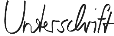 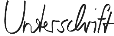 Max Mustermann